High School Redesign 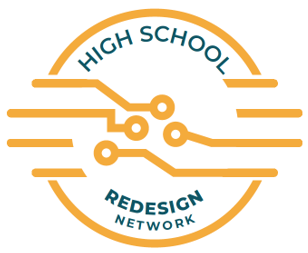 Student Profiles School Name: ____________________________________________________________________Directions: Interview five current freshman students. Consider a diverse group of students representing those who have faced challenges this year, done well this year, and who have excelled in 9th grade. The goal is to collect varying perspectives.  Student #11.	Think about your best day of school this year.  What made it the best day?2.	What was your worst day of school this year and why?3.	Talk about one thing you enjoyed working on this year.4.	What’s the least interesting thing you worked on this year?5.	What advice do you have for an incoming 9th grader that you wish you had known?6.	One thing the school could do to make coming to high school easier?Student #2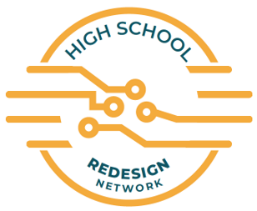 1.	Think about your best day of school this year.  What made it the best day?2.	What was your worst day of school this year and why?3.	Talk about one thing you enjoyed working on this year.4.	What’s the least interesting thing you worked on this year?5.	What advice do you have for an incoming 9th grader that you wish you had known?6.	One thing the school could do to make coming to high school easier?Student #31.	Think about your best day of school this year.  What made it the best day? 2.	What was your worst day of school this year and why?3.	Talk about one thing you enjoyed working on this year.4.	What’s the least interesting thing you worked on this year?5.	What advice do you have for an incoming 9th grader that you wish you had known?6.	One thing the school could do to make coming to high school easier?Student #41.	Think about your best day of school this year.  What made it the best day?2.	What was your worst day of school this year and why?3.	Talk about one thing you enjoyed working on this year.4.	What’s the least interesting thing you worked on this year?5.	What advice do you have for an incoming 9th grader that you wish you had known?6.	One thing the school could do to make coming to high school easier?Student #51.	Think about your best day of school this year.  What made it the best day?2.	What was your worst day of school this year and why?3.	Talk about one thing you enjoyed working on this year.4.	What’s the least interesting thing you worked on this year?5.	What advice do you have for an incoming 9th grader that you wish you had known?6.	One thing the school could do to make coming to high school easier?